СОБРАНИЕ ДЕПУТАТОВПИТЕРСКОГО МУНИЦИПАЛЬНОГО РАЙОНАСАРАТОВСКОЙ ОБЛАСТИРЕШЕНИЕс.ПитеркаОт 23 мая 2017 г.                                            				    №9-8Об обращении Совета Орошаемого муниципального образования Питерского муниципального района в Правительство Саратовской области	В соответствии со ст.14 Закона Саратовской области от 3 апреля 2000 года №21-ЗСО «Об административно-территориальном устройстве Саратовской области», руководствуясь Уставом Питерского муниципального района, Собрание депутатов Питерского муниципального района РЕШИЛО:	1.Поддержать ходатайство Совета Орошаемого муниципального образования Питерского муниципального района Саратовской области в Правительство Саратовской области №6-1 от 2 мая 2017 года об исключении железнодорожного разъезда Глубинный Орошаемого муниципального образования Питерского муниципального района Саратовской области из учетных данных административно-территориального устройства Саратовской области.	2.Направить настоящее решение главе Орошаемого муниципального образования для организации в пределах компетенции дальнейшей работы в соответствии с действующим законодательством по исключению железнодорожного разъезда Глубинный Орошаемого муниципального образования Питерского муниципального района Саратовской области из учетных данных административно-территориального устройства Саратовской области.3.Настоящее решение вступает в силу со дня его официального опубликования на официальном сайте органов местного самоуправления в сети Интернет: http://piterka.sarmo.ru.Председатель Собрания депутатов Питерского муниципального районаГлава Питерского муниципального района                          ________________В.Н.Дерябин                                      ___________________С.И.Егоров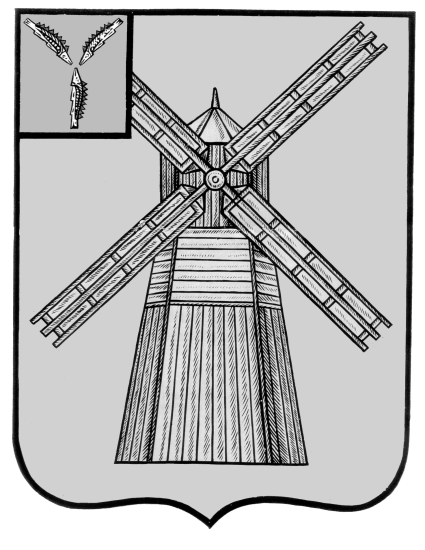 